	ОПРОСНЫЙ ЛИСТПредприятие:Заполнил:Телефон:Должность:Адрес:E-mail:ERAOIL Спектрометр RDE-OES для элементного анализа ERAOIL Спектрометр RDE-OES для элементного анализа ERAOIL Спектрометр RDE-OES для элементного анализа ERAOIL Спектрометр RDE-OES для элементного анализа Кат.NoОписаниеОписаниеК-во3289-040Спектрометр RDE-OES для элементного состава масел и топлива ERAOIL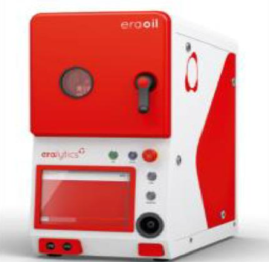 Стандарты: ASTM D6595, ASTM D6728Великолепная корреляция стандартам: ICP-AES и ASTM D5185ERAOIL - это автономный спектрометр с вращающимся дисковым электродом, анализирующий изнашиваемые металлы, присадки и загрязняющие вещества во всех видах рабочих жидкостей, таких как смазочные масла, топливо, охлаждающие жидкости, техническая вода и т.д.- Автономный спектрометр с вращающимся дисковым электродом (190 - 810 нм);- Термостабилизированный монтаж Пашена-Рунге с КМОП-детекторами;- Полностью соответствует стандартам ASTM D6595 и ASTM D6728;- Отличная корреляция с ASTM D5185 (ICP-AES);- Одновременное измерение до 32 элементов за 30 секунд.- Объем пробы: 2 мл;- Для работы не требуются растворители, реагенты или газы;- Встроенная точилка для электродов и система вентиляции;- Очистка стекла объектива не требуется;- Заводская калибровка для 26 элементов (Ag, Al, B, Ba, Be, Ca, Cd, Cr, Cu, Fe, In, K, Li, Mg, Mn, Mo, Na, Ni, P, Pb, Sb, Si, Sn, Ti, V, Zn);- Доступны дополнительные калибровки (до 32 элементов): As, Bi, Ce, Co, Sr, W, ZrСпектрометр RDE-OES для элементного состава масел и топлива ERAOILСтандарты: ASTM D6595, ASTM D6728Великолепная корреляция стандартам: ICP-AES и ASTM D5185ERAOIL - это автономный спектрометр с вращающимся дисковым электродом, анализирующий изнашиваемые металлы, присадки и загрязняющие вещества во всех видах рабочих жидкостей, таких как смазочные масла, топливо, охлаждающие жидкости, техническая вода и т.д.- Автономный спектрометр с вращающимся дисковым электродом (190 - 810 нм);- Термостабилизированный монтаж Пашена-Рунге с КМОП-детекторами;- Полностью соответствует стандартам ASTM D6595 и ASTM D6728;- Отличная корреляция с ASTM D5185 (ICP-AES);- Одновременное измерение до 32 элементов за 30 секунд.- Объем пробы: 2 мл;- Для работы не требуются растворители, реагенты или газы;- Встроенная точилка для электродов и система вентиляции;- Очистка стекла объектива не требуется;- Заводская калибровка для 26 элементов (Ag, Al, B, Ba, Be, Ca, Cd, Cr, Cu, Fe, In, K, Li, Mg, Mn, Mo, Na, Ni, P, Pb, Sb, Si, Sn, Ti, V, Zn);- Доступны дополнительные калибровки (до 32 элементов): As, Bi, Ce, Co, Sr, W, ZrОбщие технические характеристики:Встроенный проверенный в отрасли 10-дюймовый цветной сенсорный экран;1) Встроенный ПК;2) Размеры (ШхДхВ): 360х660х690 мм;3) Вес: 85 кг;4) Потребляемая мощность: 90-270В переменного тока - 16А - 1 кВт; 50/60 Гц, 500 ВтОбщие технические характеристики:Встроенный проверенный в отрасли 10-дюймовый цветной сенсорный экран;1) Встроенный ПК;2) Размеры (ШхДхВ): 360х660х690 мм;3) Вес: 85 кг;4) Потребляемая мощность: 90-270В переменного тока - 16А - 1 кВт; 50/60 Гц, 500 ВтВсе аксессуары и расходные материалы, необходимые для проведения 1000 измерений, включены в комплект поставкиВсе аксессуары и расходные материалы, необходимые для проведения 1000 измерений, включены в комплект поставкиКомплект поставки ERASPEC:Комплект поставки ERASPEC:Комплект поставки ERASPEC:Комплект поставки ERASPEC:3289-047Графитовые диски (50 шт.) – 20 комплектовГрафитовые диски (50 шт.) – 20 комплектовГрафитовые диски (50 шт.) – 20 комплектовERAOIL Спектрометр RDE-OES для элементного анализа ERAOIL Спектрометр RDE-OES для элементного анализа ERAOIL Спектрометр RDE-OES для элементного анализа ERAOIL Спектрометр RDE-OES для элементного анализа Кат.NoОписаниеОписаниеК-во3289-048Графитовые электроды (100 шт.)Графитовые электроды (100 шт.)Графитовые электроды (100 шт.)3289-049Стаканчики для образцов (2 мл, 1000 шт)Стаканчики для образцов (2 мл, 1000 шт)Стаканчики для образцов (2 мл, 1000 шт)3289-050Одноразовые пипетки (500 шт.) – 2 комплектаОдноразовые пипетки (500 шт.) – 2 комплектаОдноразовые пипетки (500 шт.) – 2 комплекта3289-051Плоскогубцы для снятия электродаПлоскогубцы для снятия электродаПлоскогубцы для снятия электрода3288-013Кабель питанияКабель питанияКабель питания3289-052Режущие лезвия для заточки электродовРежущие лезвия для заточки электродовРежущие лезвия для заточки электродов3289-053Фокусирующая линзаФокусирующая линзаФокусирующая линза3289-055Сертификат испытаний для ERAOILСертификат испытаний для ERAOILСертификат испытаний для ERAOIL3289-056Краткое изложение руководства по эксплуатации, краткая версия на 1 странице и IQT для ERAOILКраткое изложение руководства по эксплуатации, краткая версия на 1 странице и IQT для ERAOILКраткое изложение руководства по эксплуатации, краткая версия на 1 странице и IQT для ERAOIL3289-057Руководство по эксплуатации (в виде PDF файла на USB носителе) для ERAOILРуководство по эксплуатации (в виде PDF файла на USB носителе) для ERAOILРуководство по эксплуатации (в виде PDF файла на USB носителе) для ERAOIL3289-059Крышка держателя чашки для образцовКрышка держателя чашки для образцовКрышка держателя чашки для образцов3289-060Инструмент для проверки расстояния между электродамиИнструмент для проверки расстояния между электродамиИнструмент для проверки расстояния между электродами3289-061Дренажный поддонДренажный поддонДренажный поддон3289-062Защитные перчатки (1 упаковка)Защитные перчатки (1 упаковка)Защитные перчатки (1 упаковка)3289-063Папиросная бумага (1 упаковка)Папиросная бумага (1 упаковка)Папиросная бумага (1 упаковка)3289-066Масло для холостого измерения для ERAOILМасло для холостого измерения для ERAOILМасло для холостого измерения для ERAOIL3289-068Эталонный стандарт 100 ppmЭталонный стандарт 100 ppmЭталонный стандарт 100 ppm3289-069Эталонный стандарт 900 ppmЭталонный стандарт 900 ppmЭталонный стандарт 900 ppmРасходные материалы и принадлежности:Расходные материалы и принадлежности:Расходные материалы и принадлежности:Расходные материалы и принадлежности:3289-0663289-066Масло для холостого измерения для ERAOIL (бутылка 500 мл)A160-102A160-102ГСО 10066-2012 СМН-ПА(Fe/Б) - 0, 10, 20, 50, 100 мг/дм, 5х50мл, комплектПусконаладочные работы, инструктаж персонала и гарантийное обслуживание в течение 12 месяцев, полный комплект инструкций по эксплуатации на русском языке входят в комплектПусконаладочные работы, инструктаж персонала и гарантийное обслуживание в течение 12 месяцев, полный комплект инструкций по эксплуатации на русском языке входят в комплектПусконаладочные работы, инструктаж персонала и гарантийное обслуживание в течение 12 месяцев, полный комплект инструкций по эксплуатации на русском языке входят в комплектПусконаладочные работы, инструктаж персонала и гарантийное обслуживание в течение 12 месяцев, полный комплект инструкций по эксплуатации на русском языке входят в комплектПРИМЕЧАНИЯ пользователя (если требуется):